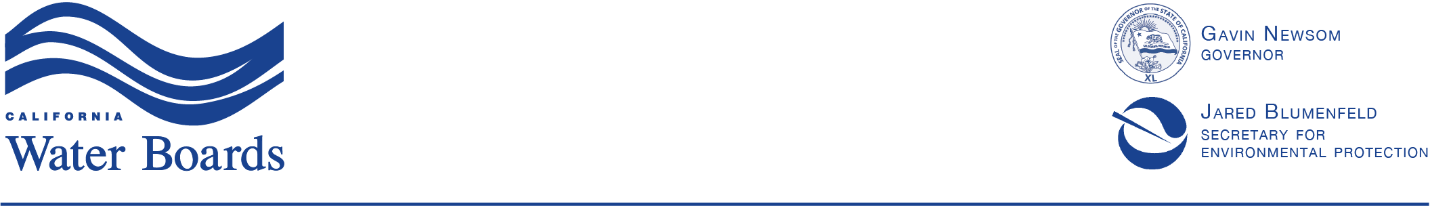 Lahontan Regional Water Quality Control Board	Fecha de Distribución:  de de 2020AVISO DE REUNIONES ESPECIALES DE LA JUNTA REGIONAL(SESIONES SOLO A PUERTAS CERRADAS)La Junta Regional de Agua (LRWQCB)* tendrá reuniones a puertas cerradas en: Miércoles, 2 de diciembre de 2020, a las 9:00 a.m.Viernes, 4 de diciembre de 2020, a las 9:00 a.m.Martes, 8 de diciembre de 2020, a las 1:00 p.m.Miércoles, 9 de diciembre de 2020, a las 9:00 a.m.Reunión Solo por Video y Teleconferencia (No Habrá Sitio Físico de Reunión) A esta reunión solo se podrá asistir remotamente. Esto se debe a la emergencia del COVID-19 y a que las Órdenes Ejecutivas N-29-20 and N-33-20 del Gobernador protegen la salud pública, limitando las agrupaciones públicas y requiriendo el distanciamiento social.Información General de la Reunión:Las reuniones anunciadas arriba serán a puertas cerradas para la consideración de candidatos para el puesto del Funcionario Ejecutivo. La reunión no se iniciará antes del tiempo especificado. No habrá oportunidad para que el público se dirija a la Junta.AGENDANómina y Declaración de un QuórumSesión a puertas cerradasDiscusión de Asuntos de Personal – Consideración del nombramiento, empleo, o evaluación de desempeño de un empleado público. [Authority: Government Code section 11126, subdivision (a).]RecesoMIEMBROS DE LA JUNTA DE AGUA DE LAHONTANLa Sección 13201 del Código de Agua de California dispone que el gobernador nombre siete miembros a la Junta de Agua Regional (Regional Water Quality Control Board). Cada miembro debe vivir o tener un lugar principal de negocio en la región. Los nombramientos requieren la aprobación del Senado Estatal.PERSONAL DE CONTACTO DE LA LAHONTAN WATER BOARD Mike Plaziak, Funcionario Ejecutivo InterinoElizabeth Beryt, Abogada para la JuntaKatrina Fleshman, Asistente EjecutivaPara ponerse en contacto con la Funcionaria Ejecutiva, contacte a su Asistente Ejecutiva, Katrina Fleshman, por correo electrónico en lahontan@waterboards.ca.gov o llame al (530) 542-5414.NombreDeExpiración del términoPeter C. Pumphrey, PresidenteBishop9/30/23Don Jardine, VicepresidenteMarkleeville9/30/23Kimberly CoxHelendale9/30/22Keith DyasRosamond9/30/2Amy Horne, PhD. Truckee9/30/22Eric SandelTruckee9/30/21Vacante